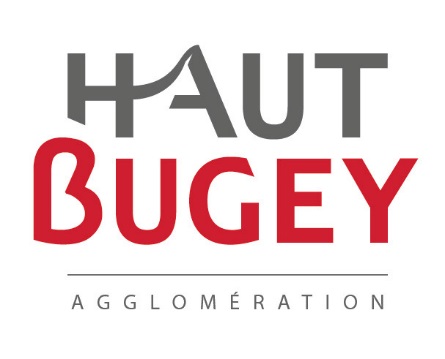 FICHE D’INSCRIPTION AU SERVICE DE TRANSPORT SCOLAIRETRANSPORT SCOLAIRE BELLEYDOUX ECHALLON - ANNEE SCOLAIRE 2021/2022DOCUMENT A RETOURNER A HAUT-BUGEY AGGLOMERATION APRES SIGNATUREEnfant fréquentant le service de transport scolaire :…………………………………………………………………………………………Je soussigné………………………Responsable légal de l’enfant désigné ci-dessus - reconnaît avoir pris connaissance du règlement du service de transport scolaire organisé par Haut- Bugey Agglomération, suite à la fermeture de l’école de Belleydoux,  - m’engage à l’expliquer à mon enfant et à le respecter.Signature :